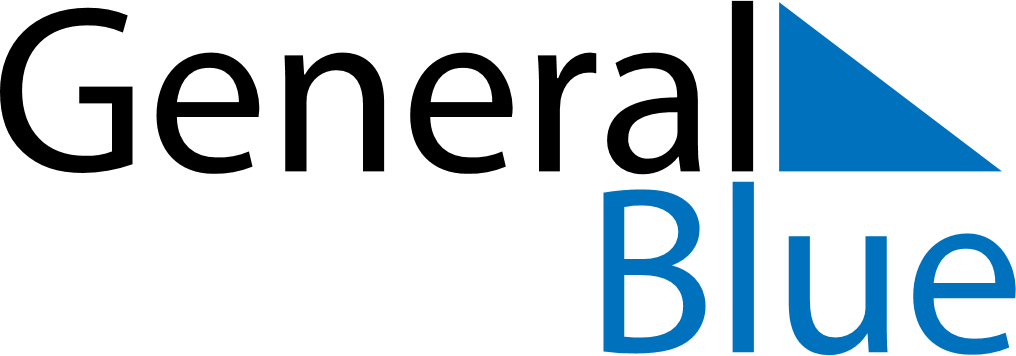 Weekly CalendarMay 4, 2025 - May 10, 2025Weekly CalendarMay 4, 2025 - May 10, 2025Weekly CalendarMay 4, 2025 - May 10, 2025Weekly CalendarMay 4, 2025 - May 10, 2025Weekly CalendarMay 4, 2025 - May 10, 2025Weekly CalendarMay 4, 2025 - May 10, 2025Weekly CalendarMay 4, 2025 - May 10, 2025SundayMay 04SundayMay 04MondayMay 05TuesdayMay 06WednesdayMay 07ThursdayMay 08FridayMay 09SaturdayMay 105 AM6 AM7 AM8 AM9 AM10 AM11 AM12 PM1 PM2 PM3 PM4 PM5 PM6 PM7 PM8 PM9 PM10 PM